     SEZIONE 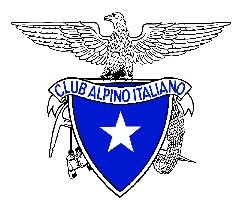 DESENZANO  DEL  GARDA       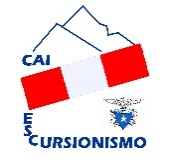      SEZIONE DESENZANO  DEL  GARDA       NOME ESCURSIONE E QUOTAPARTENZAore …… dalla sede CAI INIZIO ESCURSIONElocalità da dove si inizia a camminareTRASPORTOAuto private o pullman  DISLIVELLODislivello in salita +  dislivello in discesa   LUNGHEZZA ITINERARIOIn termini di metri o chilometriGRUPPO MONTUOSO / ZONAA che gruppo/valle appartiene la cimaDIFFICOLTA’Turistica-escursionistica- per esperti-alpinistica eccetera TEMPO PERCORRENZAOre di impegno comprensive di soste    ATTREZZATURAObbligatoria o consigliataINDICAZIONI UTILITipo pranzo al sacco/rifugio o altroDIREZIONESe si intende fare da capo gita    NOTEPROPONENTENome di chi propone l’escursione     DATA DELLA PROPOSTAData in cui si compila il presente modulo    PERIODO CONSIGLIATOperiodo in cui è preferibile svolgere l’escursione     CHILOMETRI AUTO A-R da SEDE CAI